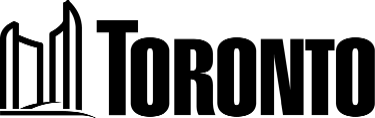 King  Liberty BridgePUBLIC ART COMPETITIONWARD 10 Spadina – Fort YorkTERMS OF REFERENCE for ARTISTSDate: December 20, 2019Cultural PartnershipsArts & Culture ServicesEconomic Development & Culture DivisionCity of TorontoTABLE OF CONTENTSPUBLIC ART AT THE CITY OF TORONTO: BACKGROUND City of Toronto's Public Art CollectionCity of Toronto's Culture Plan for a Creative CityPROJECT DESCRIPTION2.1	      KingLiberty Bridge 2.2	      Public Art OpportunityARTIST SELECTION PROCESSOne-stage Competition Competition Selection Panel PROJECT SCHEDULESCOPE OF WORK AND DESIGN CONSIDERATIONSScope of WorkBudget Items to ConsiderREQUIREMENTS FOR SUBMISSIONSELIGIBILITY AND EVALUATION CRITERIAARTISTS’ SUBMISSIONSRequirements for SubmissionsApplication Procedure and DeadlineDownloadsPOST-COMPETITION PROCEDURESThe Final Recommendation and Awarding of the ContractOwnership and Use of the Winning DesignCopyrightBasic Conditions for Future Agreement(s) between Artist and the City of TorontoQUESTIONS1. 	PUBLIC ART AT THE CITY OF TORONTO: BACKGROUND 1.1 	City of Toronto’s Public Art CollectionThe art work(s) commissioned for King-Liberty Bridge Park will become part of the City of Toronto’s Public Art and Monuments Collection. The Collection has over 200 pieces, including works dating from 1870 when the Canadian Volunteer War Memorial was installed at Wellesley Street and Queen’s Park Crescent West, to art works by the artists Henry Moore, Mark di Suvero, Douglas Coupland, Micah Lexier, Lisa Steele and Kim Tomczak. More recently, the City of Toronto has commissioned work from artists such as Ken Lum; Daniel Borins & Jennifer Marman; Daniel Young & Christian Giroux and Maryanne Barkhouse & Michael Belmore.  The Collection is managed by the City's Economic Development & Culture Division (Arts & Culture Services section), which also has responsibility for its conservation and maintenance. For more information, see: www.toronto.ca/publicart 1.2 	City of Toronto’s Culture Plan for a Creative CityThe City of Toronto’s Culture Plan for a Creative City adopted by City Council in 2003, recommends that 1% of capital spending on public infrastructure be reserved for public art. Further, the City's Planning policies allow for the allocation of Section 37 funds (s.37 of the Ontario Planning Act) to be directed towards public art as a community benefit.2. 	PROJECT DESCRIPTION2.1	The King-Liberty Bridge will span from Douro Street to the western leg of Western Battery Road, providing a more convenient and direct route from Liberty Village to King Street West, between Atlantic Avenue and Strachan Avenue. This new bridge for pedestrians and cyclists will include a project by a professional visual artist or an artist-lead team to be integrated into the glass panels of the elevator towers at both ends of the bridge. The art work will be selected through an open, national competition. The bridge, with a five metre-wide covered and mostly-enclosed deck, will span the 55 metre-wide Metrolinx Kitchener / Milton Rail Corridor. Access to the bridge will be provided by a staircase (with a bicycle channel) on each side, as well as elevators for barrier-free access. All passageways and approaches will be illuminated for 24 hour access.This is a site of movement, transition and connection: it will be used by pedestrians and cyclists, walking and riding but also descending and ascending through the site by stairs and elevator. It will link two neighbourhoods currently divided by railway tracks, and the bridge and the art work will also be visible to those travelling by train. Both sides of the tracks are also areas of rapid development, with a long history prior to its current primarily residential and commercial use. The design of this new bridge and adjacent public spaces is a project by the City's Transportation Services and Engineering and Construction Services (ECS) Divisions, and the general contractor Grascan Construction Ltd. / Torbridge Construction Ltd. with the aim of completion by September 2019. Funding for the public art component is provided by 1% of the construction budget, from Transportation Services, with additional s.37 funding, in agreement with the ward Councillor.  The project is scheduled for completion by September 2019.  2.2	Public Art OpportunityThe experience of this new public infrastructure will be enhanced by a project by a professional visual artist or an artist-led team, selected through an open competition. The budget of $20,000.00 (+HST) artist fee is for design and consultation services (including contract administration, travel and other incidental expenses) for the duration of the project. Fabrication, printing, installation and other costs related to installation will be the responsibility of the general contractor.  The art work will be printed on the glass panels in the north and south elevator towers. The span of the bridge is not included in the art work site. The selected artist or artists will be responsible for providing digital files of their work to the printer (to be contracted by the general contractor), overseeing production quality, and signing off on samples. This work will take place in February and March of 2019. The printing process allows for full-colour images and photographic resolution. The commissioned artist will work closely with the City's Economic Development and Culture, Transportation Services, and ECS divisions, and other partners to develop and complete the project. The commissioned artist will work closely with Economic Development and Culture, Transportation Services and the design team to complete the project. 3.	ARTIST SELECTION PROCESS 3.1 	One-stage Competition King-Liberty Bridge is a onestage, open internation competition. The public art concept for the King Liberty Bridge will be selected through a specially convened independent Selection Panel.Stage 1: Request for ProposalsArtists are invited to submit credentials and a proposal for the site. This call was broadcast via Akimbo on December 20, 2018. The City of Toronto Economic Development and Culture also conducted outreach to artists, artist-run centres, visual arts organizations and galleries across Canada. The submission deadline is February 4th, 2019. Selection Panel Meeting: between February 11 – 15, 2019. Purpose: to review the eligible submissions and choose one artist who will be awarded the contract. City of Toronto staff will be present in an “ex officio” capacity with no vote. Proposals will be presented anonymously to the Selection Panel, and their decision will be made based on artistic excellence and the proposal's suitability to the overall design scheme and context.3.2	Competition Selection PanelThe Selection Panel for the King-Liberty Bridge public art competition will consist of 5 professionals from the visual arts appointed for their expertise and knowledge of contemporary visual art in the urban environment. 4. 	PROJECT SCHEDULEDeadline for proposals: February 4th, 2019	Selection Panel Meeting: between February 11th and 15th, 2019 	Artists Notified: by February 18th, 2019 	Final Files due to Contractor: TBC, March, 2019 5.	SCOPE OF WORK AND DESIGN CONSIDERATIONS5.1	Scope of WorkThe City of Toronto will commission the winning artist to create an art work through a design consultation contract. The King-Liberty Bridge project artist fee is $20,000.00 CAD (+ HST).The selected artist's scope of work will include design development, supplying the final design files to the contracted printer, sign-off on printing tests, and other consultations with the contractors as required. Final design and file preparation work will take place between mid-February and mid-March, so artists must be available to work intensively on the project at that time. The printing and installation of the work, and all associated costs, will be integrated into the scope of work for the general contractor.The artist will work with the City of Toronto's Economic Development and Culture, Transportation Services, and ECS Divisions, along with their contractors, to complete the work within the schedule set for King-Liberty Bridge.5.1	Budget Items to ConsiderIn addition to the creation of the art work design, the artist's fee is intended to cover: Any materials required for the creation of the art workAll sub-contractor fees, legal fees, architect fees, disbursements etc. All drawings and related sub-contractor / preparation feesContract administration, legal and insurance costs, travel and other incidental expenses.All applicable taxes6.	REQUIREMENTS FOR SUBMISSIONSThe City of Toronto's Economic Development and Culture Division invites local, national and international artists to respond to this RFP by submitting two (2) files in pdf form:File 1: This document must be labeled with the name of the artist or artist-lead team and include:CV (one for each team member, if applicable) File 2:This document must not include the artist's name (as this file will be shared with the selection panel), and include:Title and description of the proposal concept (1 page). Proposal images, showing the proposed art work on the design drawings provided, as well as details of the art work as necessary.  Deadline: Submissions must be received by 4:00 PM, Monday, February 4th, 2019.
Email submissions to: publicartcompetitions@toronto.caPlease use subject line: [last name], [first name]_KingLibertySubmissions must not exceed 10 MB total sizeFiles must be .pdf and must not be compressed. Incomplete submissions will be subject to disqualification.7.	ELIGIBILITY AND EVALUATION CRITERIA This EOI is open to local, national and international professional artists and artist-lead teams.Per the Canada Council’s guidelines, a professional artist is defined as someone who:has specialized artistic training (not necessarily in academic institutions)is recognized as a professional by his or her peers (artists working in the same artistic tradition),has a history of public exhibitions,has produced an independent body of work.The Selection Panel will evaluate each artist’s proposal based on the following criteria:
Strong aesthetic elements;Examples of artistic innovation, interpretation and integration of art in the context of the site and community interests;Demonstrated or perceived ability to execute a project of this scope and work collaboratively with manufacturing, technical, and installation elements to realize a finished public art work (although not all will have had the previous opportunity);Submissions may be disqualified if:An artist or artist team improperly attempts to influence members of the Selection PanelThere is a breach of any competition condition, procedure or instruction8.	POST-COMPETITION PROCEDURES8.1	The Final Recommendation and Awarding of the ContractThe Selection Panel may elect to recommend that no commission be awarded. The Selection Panel’s decision is final and no appeals from artists concerning their decision will be permitted.No official winner may be made public until the agreement between the City of Toronto and the winning artist has been finalised. Before engaging the winning artist, the City of Toronto will need to be satisfied that the individual has the capacity to undertake the development and completion of the art work with the appropriate professional skills. 8.2	Ownership and Use of the Winning DesignThe City shall retain ownership and the right to the final art work(s) concept design once it has been fully developed and after execution of the contract. No feature from an unsuccessful proposal will be incorporated into the execution of the winning design.8.3	CopyrightCopyright shall remain the property of the artist and the artist shall grant the City the irrevocable, paid-up, royalty-free right and license to exhibit the work in public and to reproduce the work on posters, advertising and brochures related to the City. 8.4	Basic Conditions of Future Agreement(s) between Artist and the City of TorontoThe winning artist and the City of Toronto will enter into an agreement, which will include the identification of the scope of services to be performed by the artist, payments and performance schedules to be followed. 	Payments will be staged over the duration of the agreement, usually in four stages/project milestones. The artist will be required to submit invoices for approval at each milestone.The final design may be reconsidered due to technical considerations which are to be resolved with City of Toronto staff and their sub-consultants. The winning artist will be required to submit a maintenance manual with their final invoice. The contents of the maintenance manual will be determined in consultation with the City of Toronto's Public Art Officer. FINAL PAYMENT WILL NOT BE MADE UNTIL THE MANUAL IS SUBMITTED TO AND APPROVED FOR USE BY THE CITY OF TORONTO.The City shall have the right to conserve or repair the art work in accordance with the instructions provided by the artist in their maintenance manual. All efforts will be made to carry out any adjustment with the artist’s knowledge. This condition is subject to the artist keeping the City of Toronto informed of his/her location. NOTE: Competitors who object to the fundamental terms of the agreement will be required to notify the City of Toronto of these points of objection and the City of Toronto will have the right to review the objections and ask the artist to withdraw from the competition if those objections are opposed to the City of Toronto’s interests.9.	QUESTIONSArtists may submit questions about any aspect of this competition by email to the following contact: Catherine Dean  catherine.dean@toronto.caPublic Art OfficerCity of Toronto, Economic Development & Culture, Arts & Culture Services